* 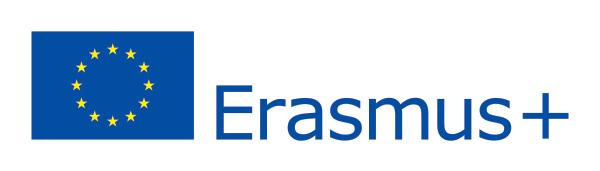 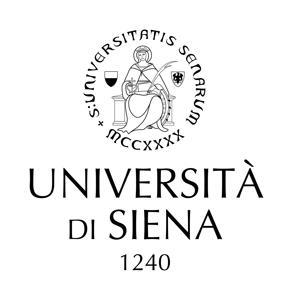 UNIVERSITÀ DEGLI STUDI DI SIENA ERASMUS+  INTERNATIONAL CREDIT MOBILITY A.A. 2023 - 2025DATI PERSONALICognome:_____________________________ Nome:___________________________   ◻ M     ◻ F Luogo di nascita: _________________________  (______)    Data di nascita: _____/_____/_____Cittadinanza:__________________________C.F.: _______________________________________Indirizzo di Residenza: Via/Piazza____________________________________________N° ______ CAP _________ Città___________________________	(____)  Tel. _________________________Recapito a Siena: Via/Piazza_____________________________   N° ___  Tel. _______________Indirizzo e-mail dominio unisi. Si ricorda che tutte le comunicazioni ufficiali sul progetto verranno inviate a questo indirizzo): __________________________@student.unisi.itCellulare:_________________ Mail Privata:_______________________________________DATI ACCADEMICIDipartimento : 					     							   Corsi di laurea in: __________________________________________________________________Dottorato in: _______________________________________________________________________Ciclo di studio:  ◻ I ciclo (triennale)     ◻ II ciclo (magistrale)     ◻ ciclo unico   ◻ III ciclo ( dottorato)Anno di corso: ◻ I    ◻ II    ◻ III    ◻ IV    ◻ V     ◻ fuori corso   Media ponderata: ____________________Voto di laurea/laurea magistrale (se già conseguito il titolo):_____________________________________MOBILITÀ PREGRESSESe SI:nell’ A.A______________ presso___________________________ durata in mesi _______________nell’ A.A______________ presso___________________________ durata in mesi _______________CONOSCENZE LINGUISTICHEDESTINAZIONE RICHIESTAIndicare, in ordine di preferenza, le università  prescelte:Prima destinazione Paese:_________________________Università   prescelta: ______________________________________________________________Area disciplinare della mobilità: _____________________________________________________codice isced: _______________________________periodo previsto per la mobilità: dal _________________al ___________________Da effettuare durante :Secondo semestre 2023/2024Primo semestre 2024/2025          Secondo semestre 2024/2025ESAMI DA SOSTENERE ALL'ESTERO:(consultare l’offerta didattica sul sito web dell’Università prescelta; nel caso di studenti di dottorato specificare gli eventuali corsi da seguire e l’attività di ricerca da svolgere)(aggiungere righe se necessario)Se si intende preparare la tesi di laurea indicare qui di seguito:Nome del docente relatore: 								Titolo della tesi: 											Motivazione della candidatura (indicare l'interesse relativo allo svolgimento degli studi presso l’università prescelta) / campo obbligatorio: ___________________________________________________________________________________________________________________________________________________________________________________________________________________________________________________________________________________________________________________________________________________________________________________________________________________________________________________________________________________________________________________________________________________________________________________________________________________________________________________________________________________________________________________________________________________________________________________________________________________________________________________________________________________________________________________________________________________________________________________________________________________________________________________________________________________________________________________________________________________________________________Seconda destinazionePaese:_________________________Università   prescelta: ______________________________________________________________Area disciplinare della mobilità: _____________________________________________________codice isced: _______________________________periodo previsto per la mobilità: dal _________________al ___________________Da effettuare durante :Secondo semestre 2023/2024Primo semestre 2024/2025          Secondo semestre 2024/2025ESAMI DA SOSTENERE ALL'ESTERO:(consultare l’offerta didattica sul sito web dell’Università prescelta; nel caso di studenti di dottorato specificare gli eventuali corsi da seguire e l’attività di ricerca da svolgere)(aggiungere righe se necessario)Se si intende preparare la tesi di laurea indicare qui di seguito:Nome del docente relatore: 								Titolo della tesi: 											Motivazione della candidatura (indicare l'interesse relativo allo svolgimento degli studi presso l’università prescelta) / campo obbligatorio: ___________________________________________________________________________________________________________________________________________________________________________________________________________________________________________________________________________________________________________________________________________________________________________________________________________________________________________________________________________________________________________________________________________________________________________________________________________________________________________________________________________________________________________________________________________________________________________________________________________________________________________________________________________________________________________________________________________________________________________________________________________________________________________________________________________________________________________________________________________________________________________Il sottoscritto dichiara di aver preso atto che è cura dello studente compilare e far pervenire all’università ospitante i moduli richiesti entro le scadenze previste e che la Divisione Relazioni Internazionali non si assume nessuna responsabilità per l’eventuale impossibilità di usufruire della borsa Erasmus dovuta all’inosservanza da parte dello studente della scadenza stabilita dall’Università prescelta.Data_____________________		Firma_____________________________________TRATTAMENTO DEI DATI PERSONALIAi sensi del Testo Unico Privacy  D.Lgs n. 196/2003 autorizzo la Divisione Relazioni Internazionali a comunicare ad altri studenti i miei dati personali al fine di agevolare la comunicazione tra candidati o assegnatari di borsa Erasmus.Data___________________			Firma:_____________________________________Allegati:1)  autocertificazione degli esami sostenuti con media ponderata come risultante dalla segreteria on-line;e , ove presente:2)  autocertificazione dell’idoneità di lingua, se conseguita in un precedente e recente corso di studio effettuato presso l’Università di Siena;3) copia di  attestati di conoscenza della lingua del Paese ospitante o della lingua inglese riportanti inequivocabilmente il livello (da B1 a C2) con conseguimento non superiore a 2 anni.Tutto dovra’ essere inviato per mail come un unico file pdf all’ufficio, all’indirizzo di posta:  icm@unisi.it